العنونة والتأويل "بايبولار" أنموذجاأ.م.د.رباب حسين منيركلية العلوم/ جامعة البصرةالتخصص: النقد الأدبي الحديثملخص البحث      يعد العنوان إيقونة لفظية تسويقية ،تسهم في جذب المتلقي وإثارته، يختزن دلالات يستقيها من عناصر عدة منها الواقع والثقافة والنص المتن، ولما كان العنوان نصا يوازي النص المتن وهما يتحاوران لتوليد الدلالات قامت فكرة البحث على تأويل  العنوان لمعرفة إمكانية تأويله وقدرته على الاستبطان ، ليكون دور النص المتن  المساعدة على  الكشف عن بواطن النص/العنوان ،بجعله جزءا مما حول العنوان يحاوره كما يحاور الواقع و الثقافة لنستنطقه ونستخرج دلالته التأويلية،  فنبدأ بقراءة العنوان لغويا على المستوى المعجمي ثم نتتبع ظهوره بأشكاله المختلفة في المتن ونحاوره مع سياقه لاستجلاء دلالاته الجديدة ، لنعود إلى العنوان و نحاوره مع الواقع والثقافة ، وقد وقع الاختيار على رواية "بايبولار" للإعلامية السعودية غادة عبود، لنجد أن العنوان هو صرخة امراة لتفشي المرض في المجتمع في مجتمع ذكوري بامتيازو الذي يسقطه بدوره على كل  فرد يحاول أن يخالف عاداته و تقاليده الاجتماعية .Titling and Interpretation: “Bipolar” As a ModelAssist. Professor Rabab Hussein MuneerCollege of Science / University of BasraSpecialization: Modern Literary CriticismAbstractThe title is considered as a verbal and marketing icon that contributes in attracting readers and motivating them. It stores meanings that could be derived from various elements such as reality, culture and the content text. Because the title is as powerful as the content text to generate meanings, this research aims at investigating the possibility of interpreting the title and its significance to predict. This makes the body/content text assisting in revealing what the title is originally referring to, being an integral part that addresses reality and culture to arrive at a possible interpretation. We start by analyzing the title etymologically, then trace its different existence forms in the text and examine the new inferences that could be derived from the contexts. Then we go back and analyze the title in relation to reality and culture. “Bipolar” is a novel written by the Saudi media woman GhadaAbood, and the model selected in this study. We found that the title was like a feminine call or scream against the disease outbreak in the society which in turn drops it on everyone trying to deviate from habits and social traditions.المقدمة : 	     التأويل منهج يبحث عما سكت عنه النص ، عما يخفيه خلف ألفاظه . ولما كان العنوان أول عتبة يلمسها القارئ  لدخول عالم النص ارتأينا البحث في دورها في الكشف عن العالم الخفي المخبوء خلفه ، لأهميتها في التأويل. فدراستنا تأويل للنص الموازي واختيرت رواية " بايبولار " للكاتبة السعودية غادة عبود لتكون أنموذجا تطبيقيا للبحث فهي رواية تحمل أسلوبا مشوقا و مميزا على الرغم من انه الإصدار الأول للكاتبة التي تحمل شهادة بكالوريوس أعلام من الجامعة الأمريكية .ويجمع البحث بين التنظير والتطبيق،ففي التمهيد حاولنا استجلاء الأهمية التي يضطلع بها العنوان في التأويل ، وحاولنا رسم دائرة تأويلية تساهم في محاورة العنوان لينطق بما لم يبح به. ليجمع البحث بين محورين الأول نظري والاخر تطبيقيالمحور الأول : تمهيد و تنظير     العنوان هو البؤرة اللفظية الأولى التي تواجهنا في النص ، فهو العنصر التشريفي الذي يساهم في إيلاجنا عالم النص و يجذبنا للإبحار في عالمه . و قد أطلق جيرار جنيت اسم المناص ( Paratexte ) على العنوان وهو " النص الموازي لنصه الأصلي ، فالمناص نص ولكن نص يوازي النص الأصلي ، فلا يعرف إلا به و من خلاله وبهذا نكون قد جعلنا للنص أرجلا يمشي بها لجمهوره وقرائه قصد محاورتهم والتفاعل معهم "(1) لذا يكون اهتمام الأديب بصياغة عنصر الجذب الأول في النص وجعله عنصرا فاعلا مؤثرا في الشكل والمضمون من المسلمات " فهو ليس حلة أو زينة فقط بل هو خطاب مفكر فيه ، فمن خلاله يرسم المتلقي انطباعا أوليا تحتاج لمن يصل إليها ويسقطها علي النص . "(2) . ويسقط العنوان على النص ليستمر التواصل بينهما وتبادل الأدوار وصولا إلى دلالات النص الكامنة يرفع الستار عنها  ليكشف عما يخفيه ، فـ " العنوان في وجوده اللغوي الذي يتضاءل إلى حد تشكله من كلمة واحدة لا يتمكن بلغته فحسب من القيام بتلك الإنتاجية إذ ليس ثمة إلا معنى الكلمة لا أكثر ، وبالتالي [كذا] فلابد انه ينطوي على كفاءة التفاعل مع عدد متنوع من النصوص والخطابات بما يكفل له قدرة الاضطلاع بوظائفه "(3) فهو رسالة لغوية مترامية الأطراف ، تنسج بأطرافها المترامية عوالم تضيء بواطنه و تزيل صمته انه " رسالة لغوية تعرف بتلك الهوية وتحدد مضمونها وتجذب القارئ ، إليها ، وتغريه بقراءتها ، وهو الظاهر الذي يدل على باطن النص ومحتواه "(4) وقد أحسن الدكتور ضياء الثامري حين شبه عمل العنوان " بعمل الطبيب الذي يستدل على المرض من حالة النبض ، العنوان هنا بمثابة نبض النص ، فهو دالة على كل شيء فيه لأنه يتحرك حركة شاملة في جميع الاتجاهات "(5) وهو قريب إلى تشبيه نستعمله في حياتنا اليومية " أجس النبض" للتعبير عن الفكرة الأولية لرأي شخص ما ،قبل محاورته وتتبع خيوط أفكاره والتعمق فيها  ، فالنص/ العنوان يمنحنا معرفة أولية تتسع وتتعمق بتتتبع شرايينه داخل النص/ المتن.     ولما كان العنوان نبض النص/المتن فهو مترام في كل معالمه يظهر في كل أجزائه ويلملم كل اسراره ، أنه وسيلة من وسائل قراءة بواطن النص  وفك مستغلقاته و تحويل صمته إلى بوح وهذا فحوى التأويل ،فالتأويل محاولة للبحث عن الحقيقة التي هي " ما لم يقل ، بطريقة غامضة ويجب أن تُفهم في ما هو ابعد من ظاهر النص "(6) والعنوان بؤرة نصية و "مرجع يتضمن بداخله العلامة والرمز ، وتكثيف المعنى ، بحيث يحاول المؤلف أن يثبت فيه قصده برمته كليا أو جزئيا . انه النواة المتحركة التي خاط المؤلف عليها النسيج "(7) ولا يسعى العنوان ليكون " حقيقة ثابتة ، بل فتحا للباب أمام سؤال تتقاطع في رفده عدة حقول معرفية "(8) ليتسع المعنى ومن ثم تتعد المعاني التي لا يمكن الوصول إليها إلا باعتماد التأويل .(9) ولما كان العنوان يحمل علامات دلالية وتكثيفية و قصدية صار " مبدأ التأويل ، إليه تشد خيوط النص و به تتأثر بنية النص وآلية استقباله "(10) ولا يمكن استبعاده فصلته  بالتأويل صلة لا يمكن إهمالها و التغاضي عنها انه " سيميائيا العتبة الأولى ، واستهلال المعنى ، فمنه واليه يبدأ  وينتهي التأويل رغم [كذا] انه قد يكون اخر ما يخطه الكاتب "(11) ولما كان العنوان نصا موازيا للنص المتن سنعامله في هذا البحث معاملة النص الكامل ونجعل النص / المتن جزءا مما حوله يحاوره كما يحاور الواقع و الثقافة لنستنطقه ونستخرج دلالته التأويلية . لتكون الدائرة التأويلية التي سنعتمدها بالشكل التالي:الدائرة التأويلية للعنوانفنبدأ بقراءة النص ، العنوان لغويا على المستوى المعجمي ثم نتتبع ظهوره بأشكاله المختلفة في النص / المتن ونحاوره مع سياقه لاستجلاء دلالاته الجديدة ، لنعود إلى العنوان و نحاوره مع خارج النص ( المحيط و الثقافة ) لنصل إلى ما استبطنه النص /العنوان.المحور الثاني ( قراءة وتطبيق )1– النص / العنوان .     يختلف ظهور العنوان في العملية الأدبية فقد يحدد الأديب عنوانه أولا ليأتي النص مبررا و مؤلا للعنوان وقد يدونه بعد انتهاء عملية التأليف(12) وسواء دون الأديب عنوانه في بداية عملية الكتابة أو نهايتها فهو عنصر مهم قد يفصح عن قصدية المؤلف و محوره النصي و هناك من يرى أن القصدية التي يفصح عنها العنوان تستحيل بفعل الكتابة من قصدية للكاتب بعد أن كان ملفوظا فحسب إلى قصدية للنص تتماهى معه لاغية كل صوت خارجي(13) ليعمل " العنوان وفق الوظيفة الشعرية على فضاءات الإيحاء حيث [كذا] الدال لا يكف عن الانزلاق إذ يتحول كل مدلول إلى دال جديد يستمر في خرق العرف و العادة "(14) .     وسنبحث في عالم "بايبولار"* لكشف الدلالات المخبوءة خلف هذا العنوان بإتباع المنهج التأويلي ، ولعل من المهم القول إن المؤلفة أكدت أنها حددت الشخصيات والأحداث والعنوان قبل كتابة الرواية(15) وبذا يكون النص / المتن مفسراً و مؤولاً و محدداً للمقاصد أيضا في النص / العنوان مثلما يكون الأخير محددا لمقاصد النص .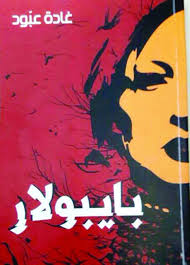       اطر العنوان بغلاف يحمل ألوانا تثير الانتباه هما: الأحمر، والبرتقالي ،ولم يقلل من بروزهما الأسود الذي حددت به ملامح امرأة تفرعت بعض خطوطه عبر اللون الأحمر ليرسم أغصانا فارقتها الحياة فاستند عليها غراب وطار أخر،لتلمح لحياة جمعت بين الحزن ،والحب، الذي يبدو انه السائد فالأحمر يأخذ الجزء الأكبر من مساحة الغلاف ،أما النص/العنوان فلا يخلو من غرابة ، ولعل الكاتبة نجحت في لفت الانتباه وإثارة دهشة المتلقي ؛ فكتابة العنوان بحروف عربية فقط على الغلاف تضفي إبهاما و تجعل القارئ يتساءل عن المعنى و أصل اللفظ ،مما يدفعنا للبحث عن معناه ،يستوقفنا العرض الثاني له في أول صفحة للكتاب ؛إذ وقفت كلمة "يايبولار" المكتوبة بالعربية إلى جانب أصلها المكتوب بالانجليزية (BIPOLAR  ) ليزيح الإبهام ويوجه سيل التداعيات الذهنية نحو معنى اللفظ في لغته الأم، لترسلنا إلى البحث عن معناه في معاجم اللغة الانكليزية فهي مفردة تحمل معنى "ثنائي القطب، ذو قطبين "(16) وقد دون في معاجم الطب النفسي أن " هذا النوع من الاضطرابات تم وصفه بأنه له اتجاهان لوجود حالتين مناقضتين في نفس المريض حيث[كذا] يمكن أن يصاب بنوبات اكتئاب تنخفض فيها الحالة المزاجية و النشاط و التفكير ، أو نوبات أخرى من الانشراح وزيادة النشاط وسرعة الأفكار "(17) فهو مرض نفسي يقوم على التناقض الانفعالي ، يجمع بين الحركة السريعة و السكون الصارخ بين الفرح والحزن ، البكاء والضحك...الخ ، إنها الصورة المتناقضة للمجتمع الذي تمثله الذوات ، تلك الذوات التي تقف أمام المرآة مرتدية ثوب الأعراف و التقاليد و المثالية المستحيلة ، عاكسة صورة الذات المفردة التي تمج القيود وتمقتها تريد القيود بجمعها و ترفضها بتفردها  تحبها في ظاهرها و تمجها وتمقتها في باطنها .     لذا ستكون غايتنا البحث عن علامات الاضطراب النفسي في النص / المتن فهي النسيج النصي المترامي للعنوان في المتن، كل ما يوازيه أو يساويه في المعنى، و كل ما يدل عليه من اضطراب وتناقضات ثنائية، باحثين عن ملامح البايبولار لا في الأشخاص فحسب بل في المجتمع معتمدين في هذا على تنويه الكاتبة الذي تلا العنوان تقول: " لا يوجد شخص مصاب باكتئاب ثنائي القطب .. إنما يوجد مجتمع بحاجة للشفاء من المعاناة فيه "(ص5 ) . و التنويه " محاولة لتوجيه القارئ ــ قبل قراءته للنص ــ إلى حيث يريد الكاتب سعيا من الأخير إلى التحكم بقراءة الأول للنص و بتأويله له  و / أو لإبعاده عن قراءة / فهم /تأويل للنص يتوقعه الكاتب من القارئ . وقد تكون الغاية من التنويه عكس ما يعلنه المؤلف "(18) فالتنويه يمكن أن يعد قصدا للمؤلف لا يمكن إغفاله فهو الوجود اللفظي  لهذا القصد ، و الموجه للقارئ نحو قصد النص .     ولم تعتمد الكاتبة على العنوان الرئيس فحسب بل أودعت النص عناوين فرعية و " العناوين الداخلية كبنى سطحية هي عناوين واصفة شارحة (  Meta - titres  ) لعنوانها الرئيس كبنية عميقة فهي أجوبة مؤجلة لسؤال كينونة العنوان الرئيس ، لتحقق بذلك العلاقة التواصلية بين العناوين ( الداخلية و الرئيسة ) و النص بانية سيناريوهات محتملة لفهمه "(19) .     وكانت العناوين الداخلية للرواية ترسم خارطة جغرافية و تاريخية محددةً أزمنة و أماكن  وهي: كوبري المربع ( وسط حدة )، الجنوب 2016، شمال جدة ،شمال جدة 2016 ،جنوب جدة ،جنوب جدة ،جنوب جدة 96 ،جنوب96 ،جنوب 96 ،شمال جدة 96 ،شمال 96 ،شمال 96 ،جنوب جدة 96،شمال جدة 96،جنوب جدة 96،شمال جدة 2016،شمال جدة (ممشى الهيلتون) 2016،جنوب جدة،شمال جدة 2016 ،شمال جدة 2016 ،جنوب جدة 2016 ،غرب ،غرب ،غرب ،غرب ،جنوب جدة .ونلاحظ تكرار جنوب جدة و شمالها في العناوين الداخلية ،وحمل العنوان الداخلي الأول "كوبري المربع أو شط جدة" ومعنى المنطقة المحايدة ،فالـ "كوبري" يعني "منشأ يستخدم للعبور من مكان إلى آخر بينهما عائق"(20) وعبور الجسر يعني بداية التفاعل مع الطرف الآخر،وبداية الأحداث التي توجهنا نحو الصراع. ولا يظهر غرب إلا عندما توشك الرواية على النهاية و كأن الغرب يحمل حل الصراع  الذي نسج وبلغ ذروته بين الشمال والجنوب،والغرب، و لعل فيها تلميحا إلى أن علاج بايبولار يكمن في صورة الغرب، ويكون التحرر علاجا للازدواجية بين الذوات / المجتمع و الذات/الفرد لتعود إلى "جنوب جدة" في أخر عنوان داخلي ، تعود و قد حملت الحل بتمريرها على "غرب،غرب،غرب،غرب" وكأنها توجه أنظارنا إلى الأنموذج الغربي المتحرر من الأعراف و التقاليد التي تقيد الفرد و تحد من حريته لتصنع منه أنموذجا مضطربا  يتعامل بازدواجية و يحوم بين الذات و الذوات عاكسا إنسان " بايبولار " . 2ــ النص / المتن    ندخل عالم النص/المتن نبحث عن تجليات العنوان وصوره ،نتلمس خيوطه المترامية ،نبحث عن عدد المرات التي ذكر فيها لفظ "بايبولار" بحروفه العربية والأجنبية أو معناها الطبي أو المعجمي. ونجد لفظ " bipolar " بالحروف الأجنبية قد ظهر ست مرات في بداية الرواية ،في نصفها الأول الذي اندرج تحت عنوان "كوبري المربع ( وسط جدة ) " .     في السياق الأول للفظ يتحول إلى سمة لأهل جدة ،فالصورة التي ترسمها للتناقض الانفعالي بين أهل الشمال و الجنوب ( ص7 ) أهل الشمال الفرحين بالسيول لأنها غيرت نمط حياتهم التي اعتادوها والاهم أنها لم تطلهم ،وأهل الجنوب الذين علاهم الحزن للضرر الذي أصابهم إلى جانب فقرهم الراوية البطلة أنسانا واحدا تناقضت أفعالهم بين الفرح والحزن مما جعلها تسمهم بـ "بايبولار" .     جاء السياق الثاني للفظ ليكون سمة للراوية/البطلة (ص8) التي تنفيها وترفضها و تسقطها على المجتمع و الحياة ،ونجد التناقض في حمل الطبيب النفسي (مهنة البطلة) سمات المرض في الوقت الذي يعالجه،وقد حمل السياق الثالث للفظ (ص9) الدلالة ذاتها ،وتؤكد الراوية /البطلة /الطبيبة النفسية أن المرض جرى تشخيصه من قبل الآخرين ، وتلجأ لدفع السمة المرضية عن مرضاها لتدفعه عن ذاتها تقول:"أريد أن أؤكد أن لا شخص مريض بالـ bipolar فهو اسم أنيق لحمله تسويقية من الشركات الكبرى لتحقيق المزيد من الملايين على حساب الأرواح التي لم تحسن أن تتماثل لتعليب استعباد المؤسسات الكبرى ،تلك لا زالت تحمل مشاعر ترفض الظلم لم تستطع أن تتخلص من الشفقة التي بقلبها لا تعرف كيف تخبئ دموعها حين تحزن ... أ كل هؤلاء bipolar " (ص 12ــ13)و يؤكد هذان السياقان أن وسم الأشخاص بهذا المرض تسقيط مجتمعي لكل من يرفض الظلم الذي قد يقع بفعل الأعراف الاجتماعية ،لكل مخالف لتقاليده ،إنها وسيلة مؤسساتية للخلاص من مخالفيها و إيقاف خطرهم ،فمن يحفل بمرض نفسي ويسير وراءه لاسيما و أن مجتمعاتنا تسم المريض النفسي بالجنون غالبا .     وفي السياق الخامس تؤكد أن القصة لا تحكي عمن يعاني " "Bipolarبل تحمل شعوره (ص13) لترسم معانات من يحاول التغيير في الصرح المؤسساتي ،و تؤكد الدلالات السياقية لـ  bipolar أن الرواية تعالج القيود التي يرفضها المجتمع/الذوات ،وتفضح أساليب المواراة لرغباته بالتحرر،والملاحظ أنها استعملت حرف (B) الكبير في السياق الأخير للفظ لتمنحه ظهورا مختلفا عن السياقات الأخرى و تبرزه بعد أن حولته إلى سمة لمن اتهم الراوية / البطلة بالمرض، وليمنح ردها القوة والوضوح" الحياة و المجتمع هما  Bipolar ولست أنا "(ص8) .     أما بايبولار بالحروف العربية فقد اختفت من سياق النص ،و لعل الإصرار على استعمال الحروف الأجنبية لتسمية المرض داخل النص وسيلة لتوجيه الأنظار نحو الغرب حيث يمتلك الإنسان مساحة تحرر و تعبير،حيث تنكسر القيود و تهزم المؤسساتية ولا يوصف بالمرض إلا المصاب به فعلا .     لكن المعنى المعجمي للفظ "اكتئاب. ثنائي القطب" لم يختف بل تقلص إلى نصف ظهور اللفظ الأجنبي وقد حمل في السياق الأول دلالة إصابة البطلة بالمرض (ص8) و في السياق الثاني جاء في وصف لسمات المرض" أن مريض الاكتئاب ثنائي القطب غريب الأطوار ، فاقد لعقله ،اتبع هواه فتردى ،وما تلك النوبات إلا محاولات مضنية مستميتة مستجدية الهروب من بؤس إلى سعادة ولو للحظات يفرضها هو..."(ص11) وهذا الوصف يوحي بقناعة أن الموصوف بالمرض هو شخص حاول كسر قيود المجتمع تلك القيود التي تحد من طموحه و حريته مما يمنحه الحزن، انه يطلق "صرخة"  الم بعد أن ضاق الخناق عليه ؛لذا تُسقط الراوية/البطلة المرض على القارئ المتخيل "هل لازلت واثقا انك لست مصابا باكتئاب ثنائي القطب مثلي تماما ؟ "(ص12) فهي على يقين انه يعاني الضيق نتيجة القيود المجتمعية ، و إن المرض وسيلة قمع بإسقاط أهلية الشخص في اتخاذ قرارات صائبة .     ولما كان مفهوم المرض يقوم على الثنائية الضدية مثل : اكتئاب/انشراح ، انخفاض النشاط/زيادة النشاط ،سنحاول لملمت خيوط ثنائيات المرض التناقضية وهي ثنائيات سادت القصة بشكل لافت للنظر مثل : " المنعم / الفقير ، استياء / أمل ، نور/ ظلام ... الخ " وقد نجد صفحة أو أكثر تمثل الضد لصفحة أخرى مثل : "دائمة السقوط في الظلام . سقوط حر بطيء تكاد من بطئه تنسى انك مستمر في هبوطك ، ويخيل إليك انك وجدت القاع وقد آن لك أن تنازع من اجل بقائك وتنفض عنك هذا الطمي الذي أثقلك . ترتفع وترتفع لتهوي من جديد ...."(ص9) ، ونجد سياق الكلام ينقلب أملا في (ص10) . "يعتريني فيض من نور يدفعني أن أتخلص من تلك الصخرة القابعة على صدري فأثور. اركل هنا وهناك وأتقافز على سطور المسافات .أتنفس ملء رئتي فرحة و نشوة .أترنم بها حتى أكاد أدرك خيوط نور الخلاص من نفسي .حتى يخيل إلي أنني للأبد قد أودعت بركة الطين الساحقة التي وارت وجودي الثرى" كل هذه الثنائيات تعكس الصراع النفسي الذي سببته الأعراف والتقاليد فقلبت الأمل استياءً وجعلت النور ظلاما.       ونجد الثنائيات تمثلت في شخصيات الرواية مثل شخصية البطلة/الراوية التي تعرف بنفسها فتقول : "دكتورة كرمة عبدا لودود ، طبية أمراض نفسية ،تم تشخيصها بالـ bipolar ،مطلقة ،في الخامسة والأربعين من العمر ،تربي قط اسمه "قرمبع" ، مولعة بالوشم لم أكن أتصور أن انتهي هكذا . لكن كل محاولة للهروب لم تأت إلا بسقوط أسرع إلى نفس النهاية"(ص9) فهي شخصية جمعت ثنائيات ضدية كثيرة منها : المعالِج/المعالَج ،و الفرح/الحزن ،و الخيبة/الأمل ، الظالم/المظلوم ...الخ و شخصية الأب "عبد الودود" الرجل المزواج (ص44) المهمل لابنته تقول البطلة " يبدل زوجاته ، حتى جعلني استعجل الرحيل عن هذه الجدران الخانقة التي ضمتنا هربا منه أيضا ؟ أليس هو المسؤول عن طلاقي ؟؟ كيف لم يسأل عن سعود ؟ لماذا لم ينصفني ؟ و لم يدافع عني ؟؟ ... لم يدرك معنى الأبوة يوما ... هو أب عاق يتركني لإحساسي بكل هذا الذنب وهو المذنب في حقي "(ص43) و شخصية د. منال زميلة البطلة د. كرمة ، والتي تظهر مثالية مسالمة متألقة متزنة ، وهي تخفي الضد بالتصنع و عمليات التجميل لترافق د. مروان على الرغم من أنها متزوجة و تكيد للبطلة د. كرمة و توقع عليها أقصى الظلم الذي يقطع رزقها بطردها من المشفى لمجرد أنها ارتابت منها وظنت أنها قد تسقط قناعها (ص25، 31،33 ،34 ،104 ،108) .أما د.صالح مدير المشفى و الذي يظهر متدينا و يستبطن حب المال و الشهرة على حساب الحق و الخير و الذي ساهم بظلم د. كرمة ونصر د. منال على الرغم من فهمه للحقيقة كون الأخيرة تهم احد المساهمين في المشفى (ص16،24 ،80 ،81) وعلى الرغم من التناقض الذي حملته هذه الشخصيات نجدها مرموقة مجتمعيا فالمهم أنها تظهر الاحترام للأعرف وليس حقيقة ما تستبطنه أفعالها، ولما كانوا مجلين للأعراف لم يوسموا بالبايبولار فهم جيشه .     إن الثنائيات الضدية مترامية في كل أرجاء الحياة كما في الرواية ، بل قد تُعكس الثنائيات ليكون المظلوم ظالما كما حدث مع بطلة الرواية في عملها ، وفي حياتها الشخصية فقد استحالت مذنبة على الرغم من ظلم سعود (طليقها ) لها (ص56ــ69) فصار الواجب عليها أن تدافع عن نفسها فكيف تطلق في اليوم الثاني ؟!" هكذا تحولت من محقوقة تطلب من ذويها نصرتها إلى مذنبة تتحسس الشفاعة لكن عن ماذا يغفرون ؟انحسرت خطواتي إلى غرفتي كما انحسر عني غضبي و احتلني خوفي و ترددي أنا الآن مذنبة "(ص66) .      كل هذا يؤكد أن البايبولار النفسي استبطن البايبولار الاجتماعي ، ليست القصة طبيبة نفسية أنتجت تناقضا بإصابتها المرض الذي تعالجه ، بل مجتمع يوهم بأنه يرعى أبناءه في الوقت الذي يكبح طموحاتهم و آمالهم إن تضاربت مع أعرافه ، بل يحول المظلوم إلى ظالم ؛ لذا نرى للبطلة محاولات للسباحة مع التيار تقول : " أحاول دائما أن أطفو على السطح و أكون كبقية القطيع أزاول حياتي مثلهم كآلة لا تتوقف عن الركض دون كلل أو ملل "(ص15) بل وتنصح القارئ بالمواكبة و إلا أصبح  بايبولار تقول : " واكب القطيع وإلا أصبحت من خوارج الزمن و المجتمع سر معهم وإلا وصمت بمرض الوجدان بتلك العقاقير في فمك ، اختن أحاسيسك آلان . إن لم تستطع فسيبلدك هذا الدواء حتى تكون مثلهم ... "(ص11) .     ولم تخلُ صور النص من الثنائيات المتناقضة تناقض صفات مريض البايبولار ،و تناقض المجتمع ، فمنذ الصفحة الأولى رسمت صورة وصفية تحمل ثنائية التناقض المادي و النفسي ، شمال مترف سعيد بانكسار روتين الحياة و إن كسر آمال الجنوب حيث الفقرو الحزن بوقوع كارثة السيول (ص7و8) و ظلت الثنائية الضدية ترافق الصور على الرغم من تغيير وسائل رسمها " انفجرت ضحكا . نظرت لها بملء عيناي . أطلقت ضحكاتي في وجهها كطلقات تبعثرت في أنحاء الغرفة "(ص34) إذ حولت بهذه الصورة التشبهية الضحكة التي ترسم الفرح في النفوس إلى وسيلة للقتل حتى صارت طلقة لتشخص الدعاية و تقتل نفسها في صورة استعارية " دعابة قتلت نفسها سردا "(ص34) تحمل تناقض يجمع بين وسيلة الفرح ( الدعابة ) و الموت , أما صور الرمز التي كان لها حضور مميز في النص ، اذ حولت الوشم إلى أداة لتفريغ الكبت النفسي ، حولت الألم الجسدي إلى وسيلة لكبح الألم النفسي وسيلة للهروب من الواقع المؤلم إلى الألم الجسدي عله يكون اخف وقعا ، وكنت قد سألت المؤلفة عن رمزية الوشم فأجابت : " الوشم كان رمزا لرفضها ظروفها و محيطها و عجزها عن التعبير عن ذاتها و تغيير ظروفها ، فكل وشم يعبر عن موقف ، كانت تكرر"لعن الله الواشمة و الموشومة" ، لأنها تعاقب نفسها و تحس أنها ملعونة و مرفوضة في مجتمعها .. كأنه موقف تتمرد فيه على مجتمعها و نفسها و ظروفها "(21) وهي تختار " الفارزة المنقوطة لتكون وشما باللون الأسود وبحجم صغير ، بين الأذن و منابت الشعر كي لا يظهر للأعين (ص17ــ18) لتتحول الفارزة المنقوطة إلى رمز لذات البطلة/الراوية التي اتشحت حياتها بالسواد ، لتحاول الاختباء عن الأعين التي تبحث عن سلبياتها وتحكم على الأشخاص بظاهرهم فحسب و كأنها نكرة على الرغم من قدرتها العلمية و المهنية  إنها حقا كالفارزة المنقوطة " فالكل يعزف عن استخدامها . بل أن الأكثرية تناست وجودها ضمن علاقات الترقيم رغم [ كذا ] أهميتها الفائقة . إنها مثلي و تشبهني ..."(ص17) وتؤكد الراوية / البطلة رمزيتها تقول : "هي الآن الرمز الذي يمنح الأمل لكل من يتوق إلى وضع نقطة النهاية لفصول حياته التي لطخها الحبر الأسود ، فقد ارتأى أصحاب الحملة انك بدلا من أن تضع نقطة الآن على آخر سطر في حياتك فلنبدلها بفاصلة منقوطة و ابدأ جملة جديدة تحمل أملا عوضا عن الألم , "(ص17ــ18) وبعد وفاة الأب تبحث عن وشم جديد يداوي جراحها و يظهر شجاعتها و قوتها كي تكمم أفواه من يضنون أن المرأة الوحيدة ضعيفة غير قادرة على الظهور، إنه رمز آخر للذات ولعل فيه إظهارا للحصول على شيء من التحرر بمغادرة الأب الذي فهم أن الأبوة قيود تفرض لا أمانا يمنح  " لم يعد هناك داع للاختفاء . أشرت إليه إلى الجزء الأيمن من رقبتي والى الجزء الخلفي منها ، حيث أردت أن يمتد الوشم كبيرا واضحا كالشمس يزيح مكانا لما اشعر ويعلن عنه ، ففي الإفصاح شجاعة وجلد . وردتان كبيرتان لهما لون احمر جمري ، تفتحت بتلاتهما حتى أصبحتا في ذروة نضجهما . مخلدتان حول رقبتي في ربيع عمرهما القصير ، يربط بينهما غصن اخضر يافع يتلوى في لذة كشريان يمدهما بالحياة أبدا "(ص40) يختلف الوشم هذه المرة ليتناسب والحالة النفسية و ليشكل الوشم الأول و الثاني ثنائية متناقضة تجمع بين الاختفاء و الظهور . بين الخوف و الشجاعة ترسم الأول بلون اسود الذي يحمل سمات الحزن و التشاؤم (22) و تجمع في الثاني بين الأخضر و الأحمر وهي من "خير الألوان للإعلان "(23) كما أن " ثمة دلائل على فعالية اللون الأحمر في الإثارة و التحريض " (24).          من هنا نجد الـ ( بايبولار ) من خلال محاورة السياقات و الثنائيات المحاكية لثنائيات المرض تستبطن بايبولار اجتماعي يظهره و يوجه إلى معالجته ، فهو يقمع الحريات ويحد من الإمكانيات الذاتية ويخلق شخصيات ازدواجية أنانية وصولية3ــ خـارج النـص .     ينبع النص الأدبي عموما من ذات المؤلف التي تتشكل رؤاها ومشاعرها في فلك النص ،بعد أن تنسجها بثقافتها المتأتية من التعليم و البيئة لينتج بصمته المميزة له ، و ليبني للنص كنهه الخاص " فالسياقات اللغوية و الاجتماعية و الثقافية المتعددة كثيرا ما تخرج النص إلى دوائر خاصة... تتعدد ... وفق الرؤى المعرفية أو الحالات الإنسانية " (25). والكاتبة ( غادة عبود ) سعودية من الطبقة المثقفة فقد نالت التحصيل الجامعي و عملت في الإعلام السعودي و قدمت البرامج .ولما كانت المؤلفة سعودية ، نطالع الواقع المجتمعي السعودي لمعرفة الواقع الذي تحياه الكاتبة و موقفه اتجاه المرأة تحديدا كون مؤلف النص الأنموذج امرأة . لان " المجتمع يظهر في النص الأدبي من خلال مسار تناصي ، هو المسار الحواري الاستيعابي النقدي المعارض و المتهكم الذي تسلكه نصوص الآخر وعلى هذا بات النص الأدبي ... واقعة اجتماعية " (26).     وتحاول المرأة السعودية أن تكسر قيودا فرضها المجتمع ورضخت لها بعض القوانين فحدت من حريتها ، كقانون ولاية الرجل الذي عدلته السعودية مؤخرا لكن ناشطات يطالبن بإلغائه (27) لاسيما وان هناك رجالا يرفضون حصولهن على الكثير من حقوقهن و إمكانية التحكم بذاتهن، و كان حادث إحراق سيارة امرأة سعودية بعد إقرار قانون قيادة المرأة عام 2018 رد فعل بعضهم (28) ، ودليل التسلط والتزمت. فللقبيلة و الأعراف دور فاعل في المجتمع العربي عامة والسعودي خاصة على الرغم من فرض النخبة السياسية لتعليم المرأة على المجتمع (29) . مما أنتج طبقة مثقفة و واعية لدورها و حقوقها ، وهذا يظهر رغبة سياسية في تحسين واقعها إلا أن المؤسسة الدينية و الاجتماعية المتشددة للأعراف و التقاليد تقف حائلا دون تحقيق طموح المرأة التي لم تقف  ساكتة بل ظلت تطالب بحقوقها وساندها في هذا الكثير من الرجال (30) المثقفين و الواعين لأهمية انغماسها في بناء المجتمع .     من هنا كانت " بايبولار " صرخة امرأة متعلمة مثقفة واعية يكبلها من هم اقل وعيا منها ، إنها وسيلة للحصول على حقوقها عن طريق عرض معاناتها فالتعليم و الوظائف لا تكفي لمنحها الحق في الحياة الكريمة لوجود أعراف تكبلها و رجال يصنعون من العادات و التقاليد قيودا يحد من طموحها و يبدد طاقاتها وهو ما عانته بطلة الرواية " د. كرمة " التي نالت نصيبها من سياط الرجال على الرغم من المستوى التعليمي الذي حصلت عليه ، فكانت ضحية رجل مزواج (الأب) وآخر عانى مرضا نفسيا (الزواج الأول سعود) و ثالث أناني مرائي (مدير المشفى د. صالح) ، ولم تسلم حتى من سياط رجال ضعفاء مثل (مريضها فيصل) . ولما كان هناك رجالا يساندون المرأة و يمدون لها يد العون في تحقيق طموحها لم تخل الرواية من هذا الأنموذج الذي حمل الحل إذ يظهر (عمر) ليكون الزوج الثاني سند البطلة في الحصول على حياة مستقرة تحقق فيها أحلامها . وبذا تكون بايبولار إسقاط للمرض النفسي على المجتمع الذي حاول تسقيط كل من خالفه بوسمه بهذا المرض .النــتائـــــج1ـ يساهم العنوان بكشف مقاصد النصوص و بواطنها كونها تمثل نصا موازيا للنص / المتن ؛ و كونها تشكل  إعلانا عن مقاصد المؤلف غالبا ، من هنا يمكن اعتماده وسيلة للفهم والتأويل.2ــ يمكن الكشف عما يستبطنه العنوان بمحاورته مع النص/ المتن ، من خلال تتبع مترادفات العنوان ومعانيه و سياقاته ، جاعلين النص/ المتن جزءا مما حول النص/العنوان .3ــ لما كان امتداد يد الثقافة و الواقع إلى جسد النص أمرا مسلما به كونهما يطبعان أثرهما على المؤلف ومن ثم على النصوص كان استقراؤها ضروريا لمحاورتها مع النص/العنوان لكشف دلالاته المخبوءة .4- من خلال محاورة السياقات و الثنائيات المحاكية لثنائيات المرض  نجد العنوان يستبطن بايبولار اجتماعي يظهره و يوجه إلى معالجته ، فهو يقمع الحريات ويحد من الإمكانيات الذاتية ويخلق شخصيات ازدواجية أنانية وصولية ليكون عنوان الرواية ( بايبولار ) صرخة أنثوية لتفشي هذا المرض النفسي في المجتمع الذي يسقطه بدوره على كل فرد يحاول أن يخالف عاداته و تقاليده الاجتماعية .الهوامش1ـ عبد الحق بلعايد ، عتبات جيرار جينيت من النص إلى المناص ،ط1 ،منشورات الاختلاف ،الجزائر ، 2008 ص28 .2ـ ليندة جنادي ،و هبة مفتاحي ،سيميائية العنوان في روايات محمد مفلاح  قصص الهواجي وشعلة المايدة ، رسالة ماجستير،كلية الآداب واللغات ــ جامعة الجيلاني بو نعامة خميس مليانه ،الجزائر ،2015 ،ص2ــ3 3ــ محمد فكري الجزار ،العنوان وسيميوطيقا الاتصال الأدبي ،الهيئة المصرية العامة للكتاب ،199، ص24.4ــ بشرى البستاني ،قراءات في الشعر العربي الحديث، ط1، دار الكتاب العربي ، بيروت ،2002 ، ص345ــ ".ضياء راضي الثامري" العنوان في الشعر العراقي المعاصر أنماطه و وظائفه ،مجلة القادسية في الأدب والعلوم التربوية ، المجلد 9 ،العدد2(2010 )ص13 .6ــ امبرتو ايكو ،التأويل بين السيميائيات و التفكيكية،المركز الثقافي العربي،الدار البيضاء ، 2004 ، ص31 .7ــ شعيب حليفي،هوية العلامات العتبات و بناء التأويل،ط1،رؤية للنشر والتوزيع ،القاهرة ،2015،  ص12 8ــ نفســـه / 24 .9ــ ينظر :محمد جديدي واخرون، إشراف محمد شوقي الزين، قراءات في فكر و فلسفة علي حرب.النقد الحقيقة والتأويل، ط1، منشورات الاختلاف ،الجزائر،2010 ، ص53 .10ــ د.حسين النعمي ،بعض التأويل مقاربات في خطابات السرد، ط1،المركز الثقافي العربي ،الدار البيضاء 2013، ص39 .11ــ نفســه / 44 .12ــ ينظر:ابتسام بن حاج جيلاني ،العتبات النصية في رواية أنثى السراب لواسيني الاعرجي،رسالة ماجستير،جامعة الجيلان بو نعامة خميس مليانة، الجزائر،2016 ، ص29 13ــ ينظر: د. خالد حسين حسين،في نظرية العنوان مغامرة تأويلية في شؤون العتبة النصية،دار التكوين، دمشق ، 2007 ، ص99ــ 101 .14ــ نفســـه / 108 . *بايبولار ، غادة عبود ، ط1، دار الطاووس ، مصر ، 2018 .15ــ مراسلة الكترونية مع غادة عبود يوم 27/8/2018 .16ــ منير البعلبكي ،المورد قاموس انكليزي عربي،دار العلم للملايين ،بيروت، 2006 ،ص106 .17ــ د. لطفي الشربيني،معجم مصطلحات الطب النفسي،مؤسسة كويت للتقدم،سلسة المعاجم  الطبية المتخصصة، د.ت ، ص20 .18ــ ولات محمد، دلالات النص الاخر في عالم جبرا إبراهيم جبرا الروائي،وزارة الثقافة،دمشق،2007 ،ص 173 .19ــ عبد الخالق بلعابد،عتبات جيرار جنيت من النص الى المناص،ط1،منشورات الاختلاف،الجزائر ، 2008 ، ص 161ــ 127 .20ــ ويكيبيديا الموسوعة الحرة ،شبكة الانترنت :  https://ar.m.wikipedi.org  21ــ مراسلة خاصة مع غادة عبود بتاريخ 13/5/2018 .22ــ ينظـر:سميـر شيخـاني،علـم النفس في حياتنا اليومية، ط4،دار الافاق الجديدة،بيروت، 1981،ص 137 .23ــ نفســه / 136 .24ــ نفســه / 134 .25ــ فاطمة الشيدي،المعنى خارج النص،اثر السياق في تحديد دلالات الخطاب ،دار نينوى ، 2011 ، ص9 .26ــ بيارق.زيما، النص و المجتمع آفاق علم اجتماع النقد، ترجمة أنطوان أبو زيد ، ط1،المنظمة العربية للترجمة، بيروت ، 2013 ، ص32ــ 33 .27ــ ينظر: السعودية تعدل نظام ولاية الرجل وناشطات يطالبن بإلغائه،شبكة الانترنت : http://p.dw.com28ــ ينظر:إحراق سيارة امرأة سعودية عقابا لها،: http://p.dw.com/p/30rvj 29ــ ينظر:د.ليلى احمد،حوارأجرته الهام مانع قضية المرأة السعودية هي قضية مجتمعhttp://swinf0.ch   30ــ ينظر:أنا ولية أمري.حملة السعوديات لإسقاط وصاية الرجل تتســع:   https://raseef22.com   المصادر والمراجع1- كتب وبحوث- "ضياء راضي الثامري" العنوان في الشعر العراقي المعاصر أنماطه و وظائفه ،مجلة القادسية في الأدب والعلوم التربوية ، المجلد 9 ،العدد2(2010 ) .ــ ابتسام بن حاج جيلاني ،العتبات النصية في رواية أنثى السراب لواسيني الاعرجي،رسالة ماجستير،جامعة الجيلان بو نعامة خميس مليانة، الجزائر،2016.ــ امبرتو ايكو ،التأويل بين السيميائيات و التفكيكية،المركز الثقافي العربي،الدار البيضاء ، 2004.ــ بشرى البستاني ،قراءات في الشعر العربي الحديث، ط1، دار الكتاب العربي ، بيروت ،2002 .- بيارق.زيما، النص و المجتمع آفاق علم اجتماع النقد،ترجمة أنطوان أبو زيد ،ط1،المنظمة العربية للترجمة، بيروت ، 2013 .ــ د. خالد حسين حسين،في نظرية العنوان مغامرة تأويلية في شؤون العتبة النصية،دار التكوين،دمشق، 2007.ــ د.حسين النعمي،بعض التأويل مقاربات في خطابات السرد،ط1،المركزالثقافي العربي ،الدار البيضاء 2013.ــ د.لطفي الشربيني،معجم مصطلحات الطب النفسي،مؤسسة كويت للتقدم،سلسة المعاجم الطبية المتخصصة،د.ت.ــ سميـر شيخـاني،علـم النفس في حياتنا اليومية، ط4،دار الافاق الجديدة،بيروت، 1981.ــ شعيب حليفي،هوية العلامات العتبات و بناء التأويل،ط1،رؤية للنشر والتوزيع ،القاهرة ،2015. ــ عبد الخالق بلعابد،عتبات جيرار جنيت من النص الى المناص،ط1،منشورات الاختلاف،الجزائر ، 2008.  ـ عبدالحق بلعايد ، عتبات جيرار جينيت من النص إلى المناص ،ط1 ،منشورات الاختلاف ،الجزائر ، 2008.-غادة عبود ،  بايبولار ، ط1، دار الطاووس ، مصر ، 2018 .ــ فاطمة الشيدي،المعنى خارج النص،اثر السياق في تحديد دلالات الخطاب ،دار نينوى ، 2011.ـ ليندة جنادي ،و هبة مفتاحي ،سيميائية العنوان في روايات محمد مفلاح  قصص الهواجي وشعلة المايدة ، رسالة ماجستير،كلية الآداب واللغات ــ جامعة الجيلاني بو نعامة خميس مليانه ،الجزائر ،2015.ــ محمد جديدي واخرون، إشراف محمد شوقي الزين، قراءات في فكر و فلسفة علي حرب.النقد الحقيقة والتأويل، ط1، منشورات الاختلاف ،الجزائر،2010.ــ محمد فكري الجزار ،العنوان وسيميوطيقا الاتصال الأدبي ،الهيئة المصرية العامة للكتاب ،1998.ــ منير البعلبكي ،المورد قاموس انكليزي عربي،دار العلم للملايين ،بيروت، 2006.ــ ولات محمد، دلالات النص الاخر في عالم جبرا إبراهيم جبرا الروائي،وزارة الثقافة،دمشق،2007.الحوارات والمقالات- إحراق سيارة امرأة سعودية عقابا لها،: http://p.dw.com/p/30rvj - أنا ولية أمري.حملة السعوديات لإسقاط وصاية الرجل تتســع:   https://raseef22.com   - السعودية تعدل نظام ولاية الرجل وناشطات يطالبن بإلغائه،شبكة الانترنت : http://p.dw.com- قضية المرأة السعودية هي قضية مجتمع ،حوارأجرته الهام مانع مع ليلى احمد http://swinf0.ch  ــ ويكيبيديا الموسوعة الحرة ،شبكة الانترنت :  https://ar.m.wikipedi.org 